Государственное областное бюджетное профессиональное учреждение «Лебедянский педагогический колледж »ГОБПОУ «Лебедянский педагогический колледж »День ЗдоровьяСтудентка 43 группы очного отделения:Татаринова Елена АлексеевнаЦель: Привлечь детей к здоровому образу жизни через спортивные развлечения. 
Задачи:
Оздоровительные: 
1.способствовать укреплению опорно-двигательного аппарата и формированию правильной осанки.
Образовательные:
1.формировать двигательные умения и навыки;
2.формировать представление детей об оздоровительном воздействии физических упражнений на организм; обучать игре в команде.
Развивающие:
1.развивать быстроту, силу, ловкость, меткость, память.
2.развивать интерес к спортивным играм;
Воспитательные:
1.воспитывать в детях потребность в ежедневных физических упражнениях; 
развивать чувство товарищества, взаимопомощь, интерес к физической культуре.
Виды детской деятельности: коммуникативная, игровая, познавательная, двигательная.
Оборудование:
Сигнал-свисток.
эстафетные палочки.3 шт.
кегли 3шт.
мячи 3 шт.
Ракетки 3шт.
теннисный мяч 3 шт.фитболы 3штматы  фигурные 6штМесто проведения: спортивный зал.Ход мероприятияОткрытие спортивного мероприятия Вводная часть:Танец «Аррива2Построение, приветствие команд.Визитка командОсновная часть:Эстафета№1. «Самый Быстрый»Инвентарь: эстафетные палочки.
- Первый участник берет в руки эстафетную палочку, бежит, обегает кеглю и возвращаясь к команде передает эстафету следующему участнику. Побеждает команда, закончившая эстафету первой.Эстафета № 2 «Передай другому»
- Участники встают друг за другом. Капитанам вручаются мячи. По сигналу капитаны передают мяч через голову второму игроку, второй — третьему, и так до последнего. Последний, получив мяч, должен обежать свою команду, встать во главе ее и поднять мяч верх.Эстафета №3 «Самый ловкий»- Первый участник берет в руки ракетку с теннисным мячом, бежит, обегает кеглю и возвращается к команде и передает ракетку следующему участнику. Побеждает команда, закончившая эстафету первой.Эстафета №4 «Кенгуру»- Капитан команды садится на фитбол. По команде первые начинают передвигаться вперед, отпрыгивая от пола на фитболе. Допрыгивают до стойки, возвращаются назад, передают его следующему в команде, встают в конец колонны. Выигрывает команда, финишировавшая первой.Эстафета №5. «Тачки»По команде первый добегает до фигурного мата пролазиет в него вперед, возвращается  к команде и передает эстафету следующему в команде. Выигрывает команда, финишировавшая первой.Эстафета №6 «Конкурс капитанов»- От каждой команды выходит капитан, по сигналу капитан делает 3 прыжка вперед на 2х ногах с правильного положения, побеждает та команда, капитан которой прыгнул дальше.Заключительная часть.Подведение итогов эстафет.Награждение команд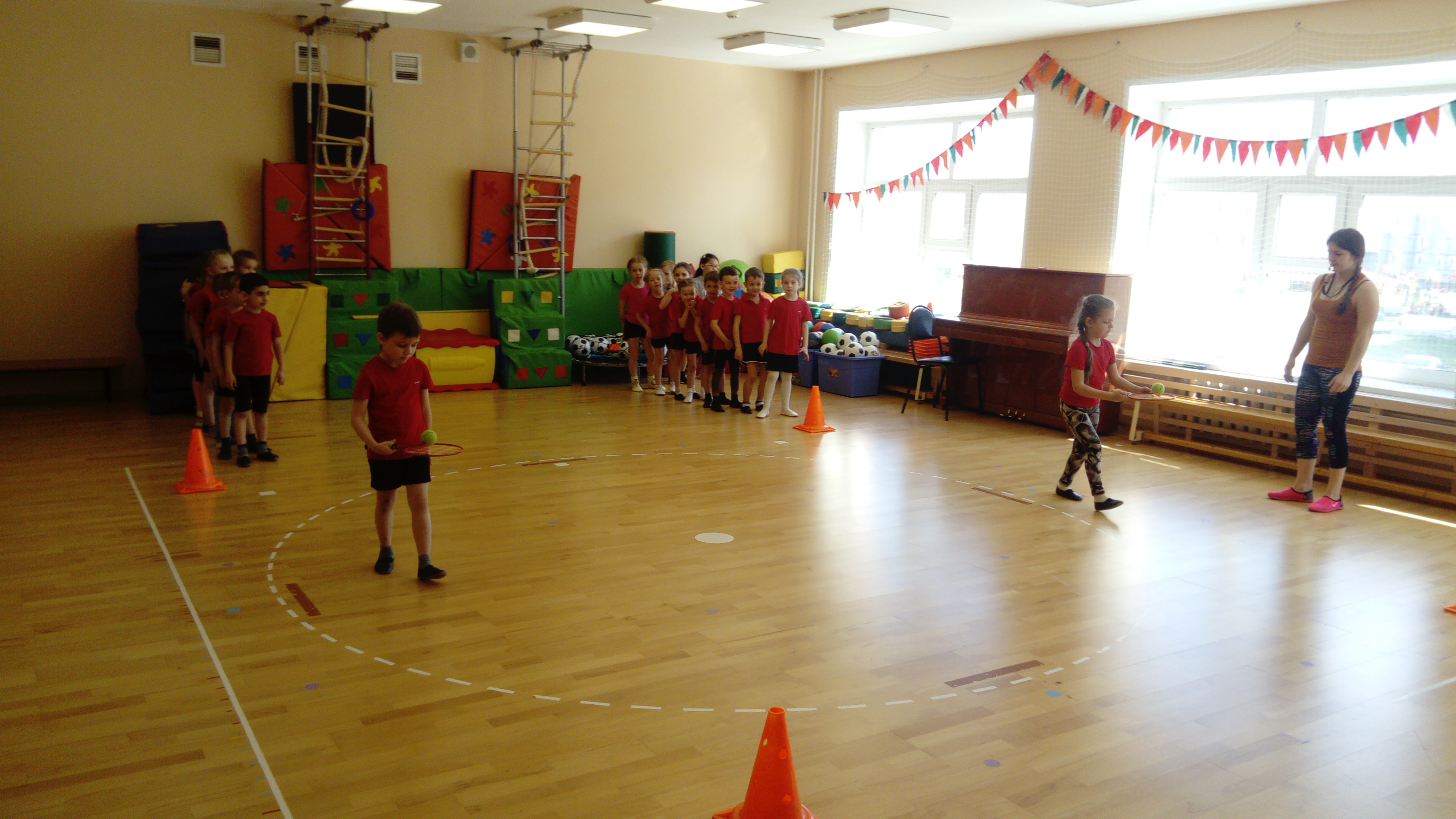 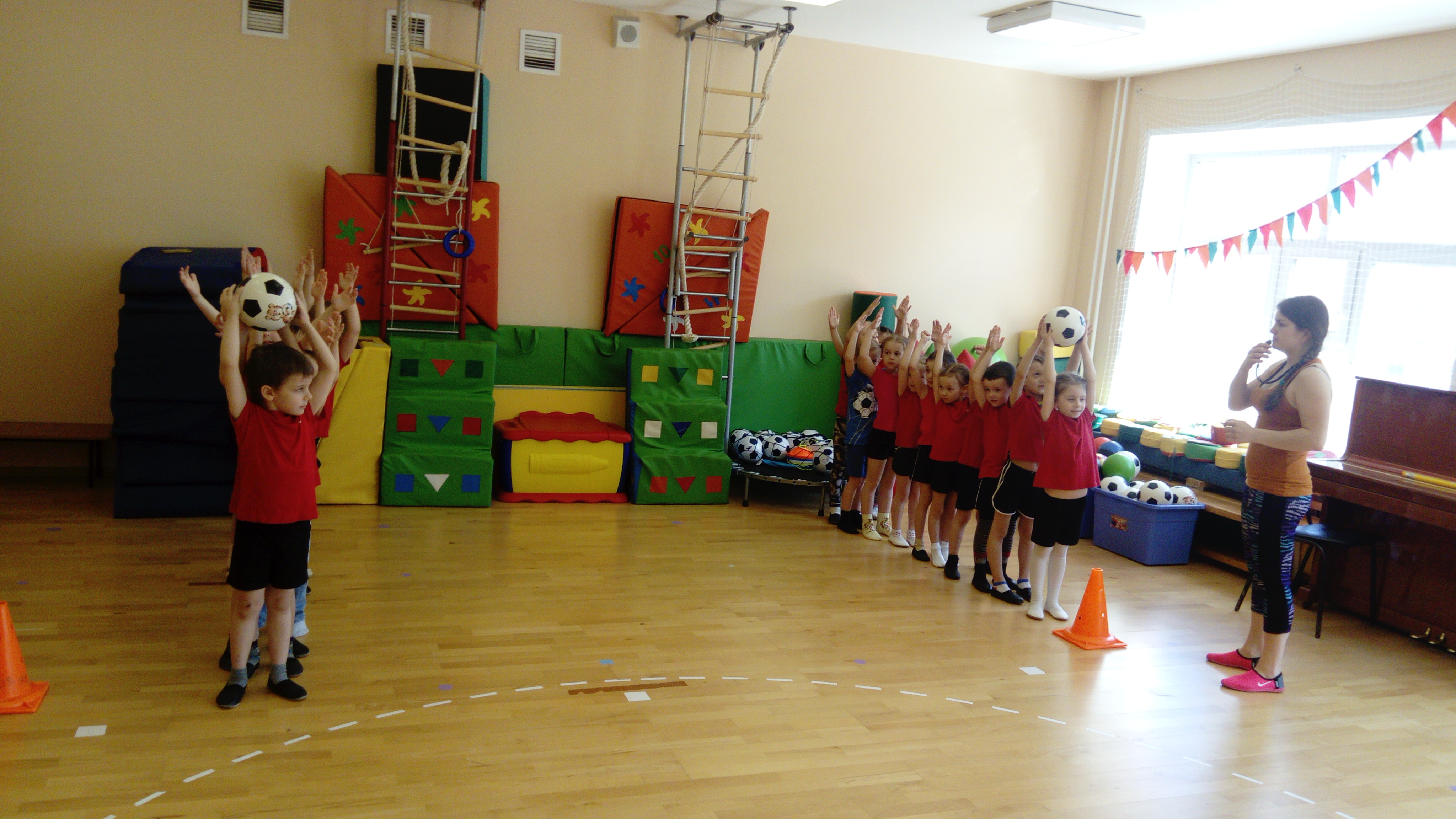 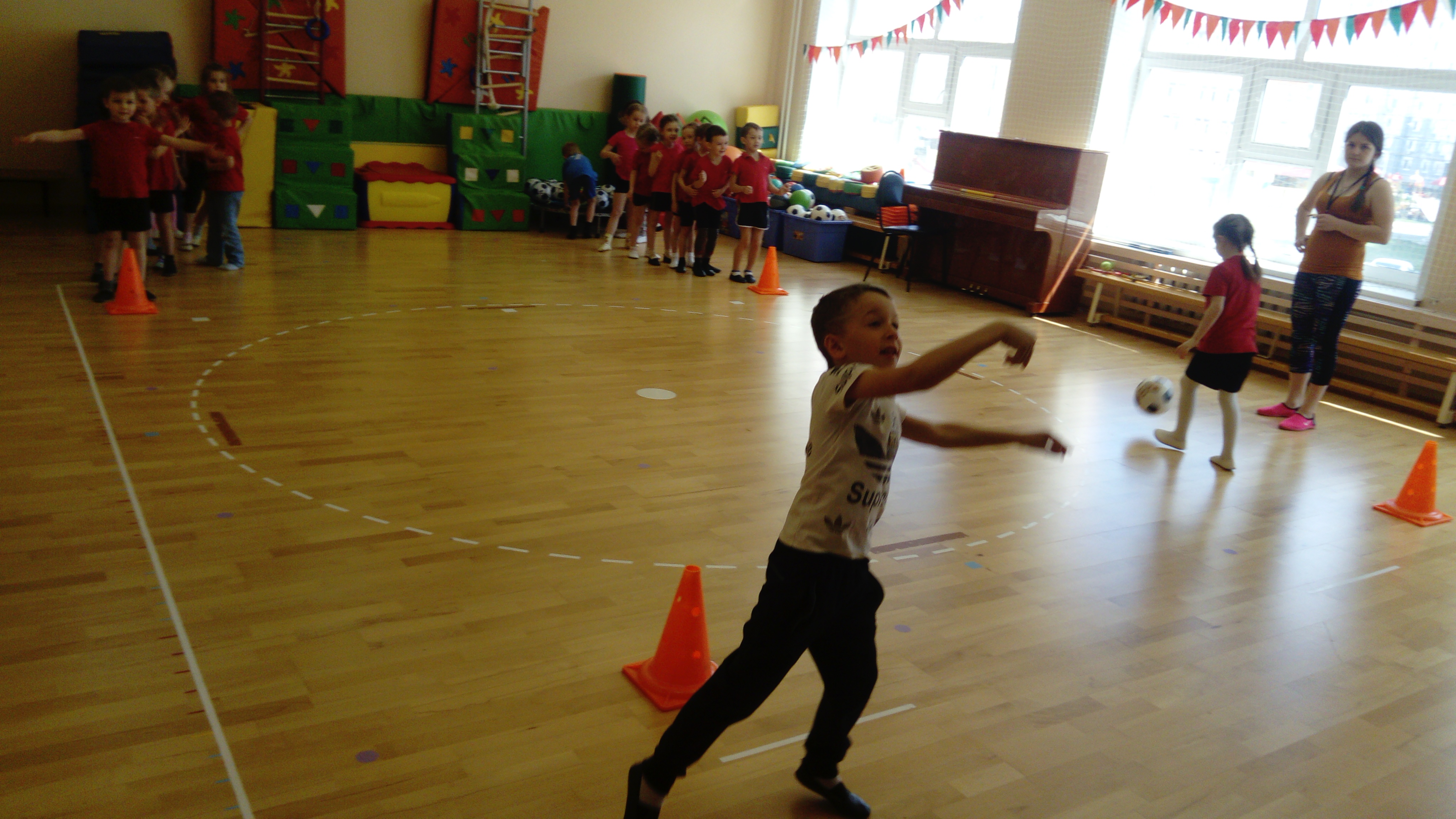 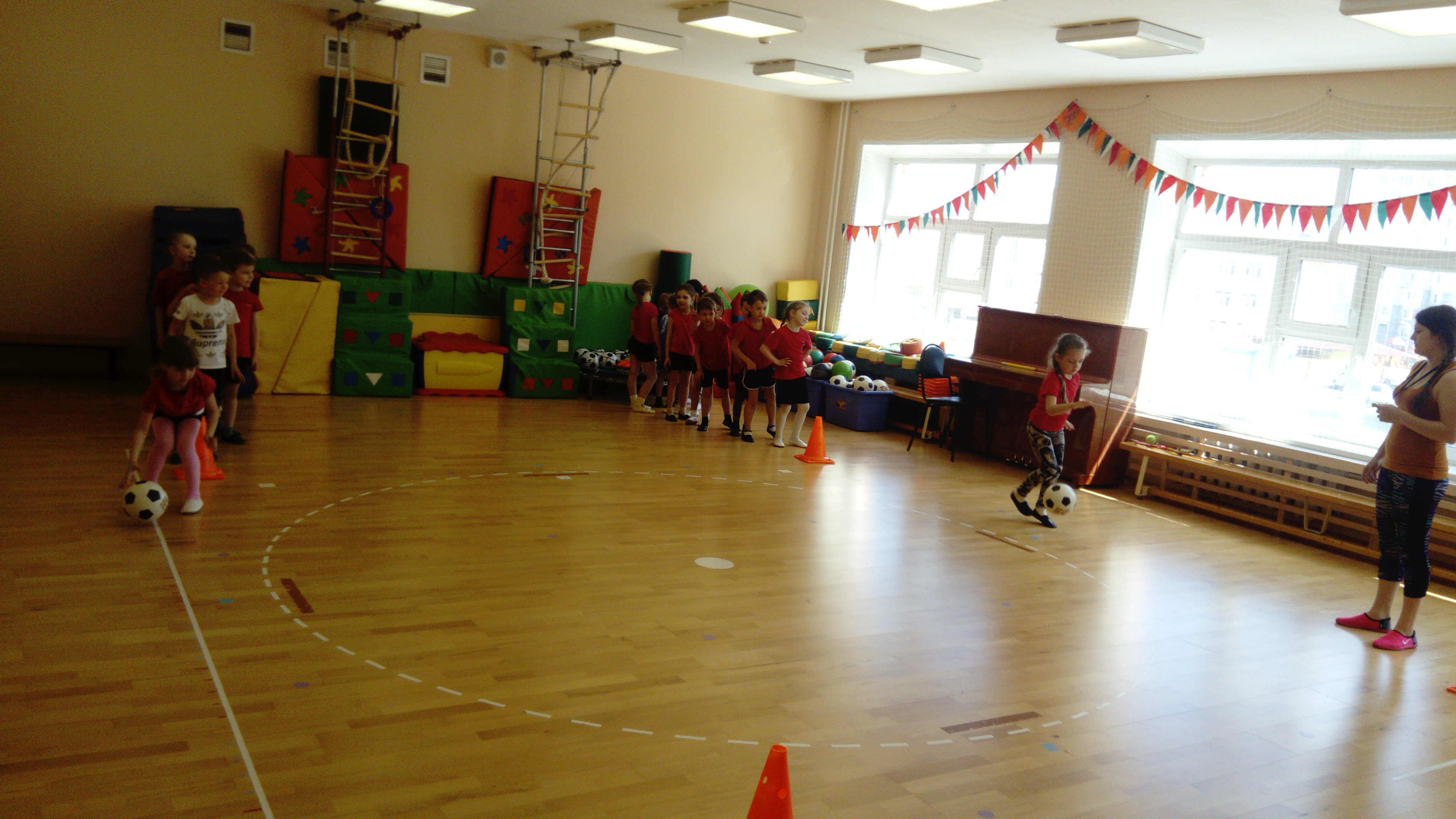 